Supporting: MSFKB3005 Fabricate cabinets for the built-in environment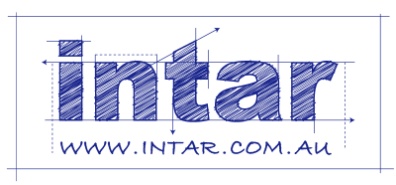 Section 3 Assignment: Assembling the cabinetQuestion 1What are the main characteristics of the System 32 method of construction? Why is System 32 so efficient when you are installing hardware items?Question 2Choose one type of concealed hinge that you use at work and provide the following details: State the name of the manufacturer and product name of the hinge.List the items of equipment needed to install the hinge, including hand tools.Briefly describe the process used to install the hinge.Name one quality check you need to make to ensure that the hinge has been installed correctly and is working properly.Question 3Choose one style of carcase you manufacture and provide the following details: Name the materials used in the carcase.List all hand tools and fasteners used. If there is more than one type of fastener, name each one and state where it is used.Describe the method you use to fix the back panel in position.Name one potential problem you need to look out for while carrying out the assembly process and describe how you would deal with it.Question 4Choose one drawer design you use in your drawer cabinets and provide the following details:State the manufacturer and product name, if it is a patented drawer system. If not, state the manufacturer and product name of the drawer slides (and any other items of specialist hardware).List the different materials or components used in the sides, back, front and base.Briefly describe the method used to fix the base into position.Briefly describe the method used to fix the drawer front into position.Briefly describe the method used to install the runners into the cabinet carcase.List the main quality checks you should carry out to make sure the drawer is installed correctly and running properly.NameDateType of hinge:Manufacturer:Product name:Equipment needed:Quality check: Type of carcase:Materials used:Hand tools:Fasteners:Checking for square:Potential problem:Type of drawer:Manufacturer:Product name:Materials used:Method to fix base:Method to fix front:Method to install runners:Quality checks: